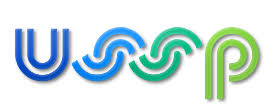 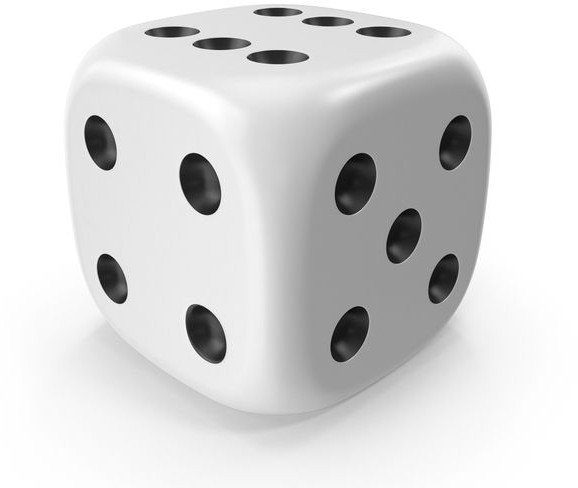 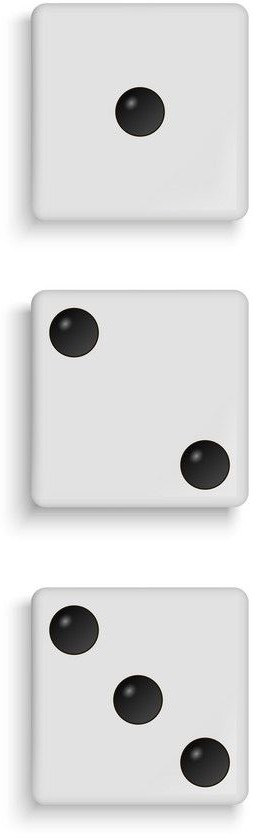 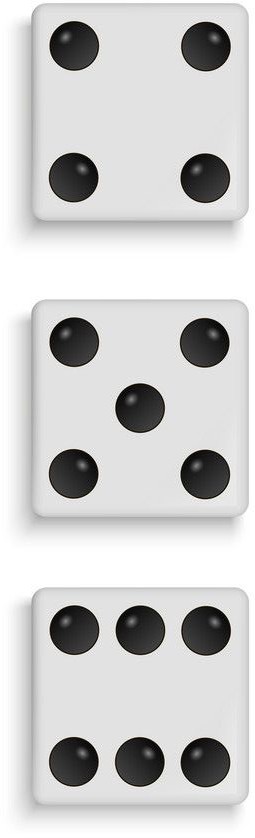 What is your favourite?Roll the dice again and do another song!